Дороги воинской Славы Василия Добрицы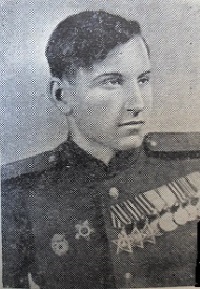 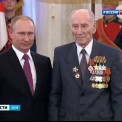 Добрица Василий Иванович17.01.1925г. В тысяча девятьсот сорок девятом году гвардии старшина запаса Василий Иванович Добрица вернулся из Берлина домой, аккуратно сложил боевые награды в дальнем углу шкафа и стал обустраивать мирную жизнь. О том, что он кавалер трёх Орденов Славы жена и родные узнали лишь в тысяча девятьсот шестьдесят пятом году от корреспондента, проявившего интерес к его военной судьбе. - Родился я в хуторе недалеко от села Ряженого, - вспоминает Василий Иванович, но назвать хутор не торопится, вздыхает, - да что в названии-то, когда его давно уже нет…После войны страна не досчитала сотни тысяч селений. Сгинули они в её хищной утробе. Исчез и хутор Добрицын,  малая родина Василия Ивановича,  основанный когда-то его предками.- Работящий народ были хуторяне Добрицы, потому у всех двадцати хуторских дворов хозяйство было крепкое, и у моего деда по материнской линии … От  крепкого хозяйства дед Василия «освободился»,  распродав его за бесценок накануне коллективизации, и перебрался в Таганрог,  избежав трудной судьбы раскулаченной родни.- Четыре класса начальной школы я окончил на хуторе, а чтобы продолжить образование, пришлось переехать к деду в Таганрог. Учился я в школе №27 и перед началом войны, как раз семь классов окончил. Осенью сорок первого года занятий уже не было,  целыми классами мы рыли окопы на подступах к Таганрогу. А семнадцатого октября тысяча девятьсот сорок первого года  вернулись с  оборонительных сооружений уже в  оккупированный город. Об оккупации Василий Иванович вспоминает неохотно: «выжил, не угнали в Германию, родной хутор укрыл от немецкого «рая», и на том спасибо. В сентябре сорок третьего, после освобождения Таганрога,  был мобилизован…». Боевое крещение новобранец Василий Добрица получил осенью тысяча девятьсот сорок третьего года под Мелитополем. В составе наскоро подготовленного взвода бронебойщиков штурмовал позиции врага. - Наши войска вели кровопролитные бои, нам пришлось преодолевать мощный рубеж обороны немцев на реке Молочная. После этой кровавой мясорубки от взвода осталось несколько человек. Меня зачислили в сапёрный батальон 101-го гвардейского стрелкового полка 35-й гвардейской стрелковой дивизии 8-й армии под командованием генерала Чуйкова… Сначала в составе 3-го Украинского, а затем 1-го Белорусского фронтов  Василий Иванович освобождал Украину, Молдавию, Польшу, участвовал в штурме и взятии Берлина. Ратный труд сапёров был особенно опасным, и, оглядывая свой фронтовой путь, он не перестаёт удивляться, как удалось выжить, когда рядом гибли его боевые друзья. Может, от вражеской пули хранила его материнская молитва в кармане гимнастёрки…- Первую награду, медаль «За отвагу», мне вручили за обезвреживание минного поля на подступах к Одессе в марте сорок четвёртого года. Небольшой группой дождливой холодной мартовской ночью мы сняли около трёхсот мин, освобождая нашим войскам проход для наступления.  Не все вернулись с того задания…Боец Добрица слышал, как рвались мины слева и справа, там, где были его товарищи…, понял, что остался один, и что только от него зависит успех всей операции…Орден Славы третьей степени Василий Иванович получил, как сказано в наградном листе, за отражение контратаки противника у высоты 138,9 третьего августа тысяча девятьсот сорок четвёртого года. - Мне тогда удалось погасить огневую точку, не дававшую нам поднять головы. Взял связку гранат, подполз к танку с фланга…, - так обыденно просто теперь говорит о своём подвиге Василий Иванович. А через три недели, двадцать третьего  августа на территории Польши боец Добрица отличился вновь. Под сильным огнём противника он переправился через реку Радомка и разминировал вражеское поле. А затем уже по личной инициативе вместе с подоспевшими товарищами атаковал позиции врага. Благодаря  смелым решительным действиям ему удалось ликвидировать пулемётный расчёт немцев. Враг был вытеснен из опорного пункта Ходковска Воля, а грудь героя украсил орден Славы второй степени. В январе тысяча девятьсот сорок пятого года 35 гвардейская стрелковая дивизия наступала в первом эшелоне Советской армии в Висло-Одерской операции. В ней участвовал и  сапёрный взвод, в котором воевал Василий Добрица. - Четырнадцатого января сорок пятого года при прорыве сильно укрепленной обороны врага  у населённого пункта Лежице, юго-западнее польского города Козенице, мне удалось скрытно проделать проходы в минных и проволочных заграждениях врага. Через них провел нашу штурмовую группу и вместе с нею участвовал в атаке.Как отметил командир полка гвардии подполковник Коновалов, сапёр Василий Добрица  «проявил мужество и отвагу, достоин награждения орденом Славы первой степени».  Двадцать четвёртого марта сорок пятого года сапёр Василий Добрица стал полным кавалером орденов Славы.И ещё один геройский поступок совершил боец Добрица. Это случилось у самого логова врага – Берлина. Группа разведчиков из шести человек, в которую включили и Василия, должна была разведать мост, соединяющий берега канала. Выяснить, цел ли он, если заминирован, разминировать и удерживать до прихода наших подразделений. Шёл моросящий дождь. На трофейных немецких велосипедах, укрывшись немецкими плащами, разведчики въехали в городок и оказались среди немцев… Но всё обошлось, их приняли за своих. Добрались до моста, «сняли» охрану, а Василий его разминировал. За участие в этой операции Василия Добрицу представили к награде орденом Отечественной войны второй степени. Среди боевых наград  Василия Ивановича есть и другие медали: «За отвагу», «За освобождение Польши», «За взятие Берлина». - Мне везло, долго отделывался лёгкими «царапинами». Перевязка и снова – бой, а вот в Берлине, в уличных схватках получил ранение в ногу, правда, не очень тяжёлое, но пришлось лечиться в госпитале.Закончилась война, а Василий Добрица ещё  четыре года служил в Германии в роте почётного караула в Группе советских войск. Роту формировали из рослых, статных солдат, сержантов и офицеров, отличившихся в боях, с безупречным поведением. В составе этой роты полному кавалеру орденов Славы Василию Добрице довелось приветствовать политическое руководство стран-победительниц СССР, США и Великобритании.В тысяча девятьсот сорок девятом году Василий Иванович демобилизовался, вернулся в родные места, окончил училище механизации сельского хозяйства в Таганроге, работал комбайнёром в Матвеево Курганской МТС. Довелось ему и готовить кадры для села, работая наставником в том же училище, что закончил сам. Заочно обучался   в Ленинградском машиностроительном техникуме. В тысяча девятьсот пятьдесят шестом году, получив диплом, пришёл на работу конструктором в отдел главного штамповщика комбайнового завода, посвятив этой работе сорок лет. Как и на фронте был первым, за что представлен к награде орденом Октябрьской революции. Пока позволяло здоровье, встречался с учащейся молодёжью, рассказывая ребятам правду о войне, о своих товарищах, отдавших жизнь за то, чтобы мы, свободно жили под мирным небом.Семнадцатого января две тысячи пятнадцатого года Василий Иванович отметил свой девяностолетний юбилей. А двадцатого февраля, в честь семидесятилетия великой Победы, в Георгиевском зале Кремлевского дворца таганрожец, полный кавалер ордена Славы В.И.Добрица представлял Ростовскую область на торжественной церемонии вручения наград. Президент России В.В.Путин вручил ему юбилейную медаль «70 лет Победы в Великой Отечественной войне 1941-1945 годов».